Faculty/Graduate School/DivisionTasks by time frame NB: Area Supervisory Person (A.S.P.s), Radiation Protection Officer (RPO), Area Representative Person (ARP), Safety Officer (SO) 
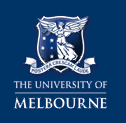 HEalth & safety
CYCLIC EVENTS CHECKLIST HEALTH & SAFETY REVIEW SCHEDULEFaculty/Graduate School/Division:Faculty of ScienceDepartment/Unit:  School of PhysicsTwo-monthly Tasks [2019]Two-monthly Tasks [2019]Two-monthly Tasks [2019]Two-monthly Tasks [2019]Two-monthly Tasks [2019]Two-monthly Tasks [2019]Two-monthly Tasks [2019]Two-monthly Tasks [2019]TasksDate 1Date 2Date 3Date 4Date 5Date 6Person ResponsibleEHS Objectives & Targets7th Mar2nd May18th Jul5th Sep5th DecSafety Committee & Faculty EHSManagerEHSC Meetings & Minutes11th Mar3rd Jul18th NovMelaku AlemuIncident Reporting Action Plan7th Mar 2nd May18th Jul5th Sep5th DecSafety Committee / Melaku AlemuQuarterly TasksQuarterly TasksQuarterly TasksQuarterly TasksQuarterly TasksQuarterly TasksTasksDate 1Date 2Date 3Date 4Person ResponsibleSpill Kit Inspections_ _ _ _ _ _5th Jun 2019_ _ _ _ _ _18th Nov 2019A.S.P.sLaboratory Environment / Safety Insp18th Mar20194th July 201922nd Aug18th Nov 2019A.S.P.sPlant Assessment & Inspection_ _ _ _ _ _ 13th May 2019_ _ _ _ _ _18th Nov 2019A.S.P.sRadiation Badge MonitoringMarchMayAugNovRPO [Colin]Radiation Facilities Inspections_ _ _ _ _ _May_ _ _ _ _ _NovRPO with A.S.P.sSFTWS Safety InspectionNANANANAScience Faculty Workshop, A.S.PTwice Yearly TasksTwice Yearly TasksTwice Yearly TasksTwice Yearly TasksTasks Date 1Date 2Person ResponsibleLaboratory Environment / Safety Insp18th March 201922nd Aug 2019A.S.P.sPC 2 Lab InspectionN.A.N.A.N.A.PPE Register8th May 20193rd Sep 2019ARPs/ASPs +Safety CommitteeFirst Aid Kit Inspections21th March 20193rd Sep 2019ReceptionistYearly TasksYearly TasksYearly TasksTasksDatePerson ResponsibleAnnual EHS Objectives & Targets13th November 2019Safety Committee ChairmanAutoclave Servicing ReportN.AN.ABiohazard / Laminar Flow HoodsSet by PC&SSet by PC&SChemical Inventory UpdateNovember 2019ARPs / ASPs + SOEHS Noticeboard ReviewMay 2019SO & Chief WardenEHS Training Needs AnalysisMay 2019 & as requiredSupervisors and ManagersEmergency Evacuation DrillMay 2019Chief Warden & SOEmergency Personnel list (Floor Warden)April 2019Chief Warden & SOFirst Aid Listing & Noticeboard Notices21st November 2019EO and/or SOHealth Monitoring Review21st November 2019Managers and ManagerOff Campus Activities Review21st November 2019Supervisors and ManagersOut of Hours Contact InformationJuly 2019ARP’s / ASP’sPoisons Permit RenewalNo scheduled poisons exist in Physics_ _ _ _ _Records Archiving & Disposal26th NovemberEO of Safety TeamRestricted Access Reviewed26th NovemberARPs / ASPs / SOSafe Work Procedures26th NovemberARPs / ASPsRevue of relevant legislation and Australian StandardsDecember 2019Faculty Safety Precinct East ManagerFacilities and OperationsRadiation monitor recalibration (1 main unit)Oct 2019Radiation Protection OfficerOxygen depletion monitor calibration (2 unitsOct 2019Pelletron Engineer/PCSLaser & Radiation Source Manifest ReviewNov 2019Radiation Protection Officer (RPO)Risk Register ReviewDec 2019SOs & Committee ChairPrepare Cyclic Events Checklist for following yearDec 2019Safety Officer (SO)Prepare EHS Management Plan for following year19th November 2019Safety CommitteeFirst Aid Assessment19th November 2019S0 + Chief WardenMSDS ReviewNovember 2019ARPs and ASPsHSR appointment / trainingas required Safety CommitteeOffice/ Environment / Safety Insp18th March 2019A.S.P.sTwo Yearly TasksTwo Yearly TasksTwo Yearly TasksTasksDatePerson ResponsibleAQIS Permit RenewalNot ApplicableNot ApplicableContract & Service AgreementsNot ApplicableP.&C. SRisk Assessments Review4th May 2020A.R.P’s & A.S.P’sMSDS ReviewThree Yearly TasksThree Yearly TasksThree Yearly TasksTasksDatePerson ResponsibleEnvironment Aspects Review 7th May 2021Enviro Advocate + SO + ChairManual Handling Assessment 7th May 2021ARPs/ASPs and SONoise & Audiometric TestingAs RequestedSO / O.H. NurseHSR Training Renewal (or refresher)2017 (continued appointment)OH&S Representativefour Yearly Tasksfour Yearly Tasksfour Yearly TasksTasksDatePerson ResponsibleFive Yearly TasksFive Yearly TasksFive Yearly TasksTasksDatePerson Responsible